ビジネス目標 60 例
 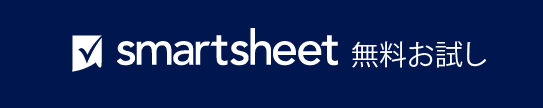 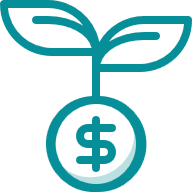 経済的ビジネス目標  第 4 四半期の終わりまでに利益率を 5% 増加させる。 来年は、各四半期に発生した超過負債の 50% を次の四半期で回収する。 「今後 5 年間にわたり毎年、収益を10% 増加させましょう」とタイラー氏は提案している。 来年は 3 つ新しいホリデー セール イベントを開催する。 第 2 四半期の終わりまでに、余剰在庫の 30 パーセントを移動する。「次の 5 年間で毎年コストを10% 削減しましょう」とタイラー氏は提案している。債務整理によって、月ごとの金利支払い額を 1.5% 削減する。 新しいクレジットの支払いオプションを導入し、顧客基盤を拡大する。 今年の年末までに、6 件の政府補助金の申請を行う。 経費を追跡し、会社の税金を申告するために会計士を雇用する。 ビジネスを始めるため、1,000 万円の資金を調達する。ベンチャー キャピタル企業にビジネスのアイデアを売り込む。 ビジネス クレジット スコアを 2 年で 75 から 85 まで改善する。 本社のソーラー パネルに投資して、建物の光熱費を75% 削減する。 毎月キャッシュ フロー計算書を分析するという習慣を確立する。
社会的ビジネス目標  2 か月で、顧客の平均待ち時間を20% 短縮する。的を絞ったトレーニングを行い、6 か月間で、平均顧客サービス満足度を 
3.2/5 から 3.8/5 へ改善する。 契約 UX デザイナーを雇用して、会社のウェブサイト インターフェイスを 4 か
月間でデザインし直す。 1 年で顧客離れを 15% 削減する。 「2 年以内に顧客基盤を 3 倍に拡大しましょう」とタイラー氏が提案している。2 年間に渡って、顧客への割引や特典を 20% 増やす。 市場シェアを 3 年で 5% 増加させる。 販売員の月間売上ノルマを 10% 引き上げる。 販売インセンティブ プログラムを立ち上げ、上位の成績を収めた販売員に、報酬として休暇、ボーナス、
その他の賞を与える。 公立学校基金や地元の慈善団体など、地元の公益のために 1 万ドルを寄付する。 慈善組織と協力して、全社規模の 5 キロ ロードレースを主催する。マーケティング予算を 15% 増加させる。第 3 四半期の終わりまでに、新しくマーケティング ディレクターを採用する。余剰在庫の 40% を関連する慈善団体に寄付する。 マルチプラットフォーム広告キャンペーンを通し、すべてのソーシャル メディア プラットフォーム全体で
エンゲージメントを 10% 増加させる。人事に関するビジネス目標 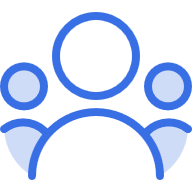 第 1 四半期の終わりまでに、新しく 3 名の従業員を雇用する。IT チームが新しいソフトウェアを使えるよう訓練するために、請負業者を
雇用する。 企業理念を書き直し、配布する。 今後 2 年間にわたり四半期ごとに、全社規模の生産性トレーニングを実施する。 多様性、公平性、インクルージョン (DEI) 委員会を設立する。 多様な従業員向けにメンターシップ プログラムを作り、実施する。 全社規模の生産性目標が達成できた場合に、すべての従業員に特別休暇を付与するインセンティブ 
プログラムを作る。 従業員エクスペリエンスを向上させるために、毎月無料のハッピー アワーを提供する。 複数のチームから変革リーダーを選び、会社の再編をサポートする。6 か月以内に 3 つの従業員リソースグループ (ERG) を開始する。 ウェブサイトと採用チームが応募者をリクルートするキャリア フェアを多様化し、新しい仕事の候補者の
多様化をはかる。 オフィスの再設計に投資し、オフィスの雰囲気を改善し、無料のコーヒーやスナックなど、出勤してきている
従業員のためのオフィス内リソースをもっと提供する。 従業員のラップトップをアップグレードし、生産性と従業員満足度を改善する。 毎年、包括的な従業員エクスペリエンス調査を行い改善領域を特定する。 変革のためのマイルストーンに到達したことを祝う社内パーティーを催す。 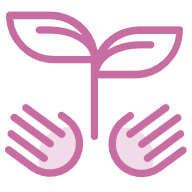 組織に関するビジネス目標  今後 5 年間で、毎年総収入を 15% 増加させる。今後 2 年間で、10 の製品強化を行って 20% の純利益を達成する。今年の年末までに原材料費を 10% 削減する。今年の年末までにダウンタイムを 25% 削減する。2 年以内に、昨年発売した製品から 25% の新規収益率を達成する。今後の 2  年間で、四半期ごとに顧客獲得率を 10% 増加させる。 今後 4 か月かけて、総在庫レベルを 20% 削減する。1 年間、毎月少なくとも 20 人のインスタグラム ユーザーと交流する。新製品の発売について、発売日から 2 か月以内に、少なくとも 3 社の名の通った業界誌に取り上げてもらう。今後 3 年間にわたり毎年、総収入と最終利益をともに 60% 増加させる。 今後 4 年間にわたり毎年、製品の欠陥を 15% 削減する。3 四半期にわたり、上位顧客に対する納品で、納期遵守率を 25% 高める。職場の安全見直しを毎年行う。第 4 四半期の終わりまでに、ソーシャル メディア での顧客からの問い合わせについて、顧客が回答を得る
までの平均待ち時間を 45 分から 15 分に短縮する。6 か月以内に会社の Web サイトを改善し、検索結果の最初のページに表示されるようにする。免責条項Smartsheet がこの Web サイトに掲載している記事、テンプレート、または情報などは、あくまで参考としてご利用ください。Smartsheet は、情報の最新性および正確性の確保に努めますが、本 Web サイトまたは本 Web サイトに含まれる情報、記事、テンプレート、あるいは関連グラフィックに関する完全性、正確性、信頼性、適合性、または利用可能性について、明示または黙示のいかなる表明または保証も行いません。かかる情報に依拠して生じたいかなる結果についても Smartsheet は一切責任を負いませんので、各自の責任と判断のもとにご利用ください。